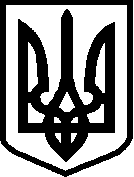                                         УКРАЇНА                           ФІНАНСОВЕ  УПРАВЛІННЯ                                 НІЖИНСЬКОЇ  МІСЬКОЇ  РАДИ                                                   пл. Івана Франка, 1,  м.Ніжин,   Чернігівської  обл.,  16600                                                        тел.  7-12-18, (факс 04631  7-12-18) ,  код  ЄДРПОУ   02318427                                                         finupravlinna@gmail.com№ 525 від 07.10.2021 р.                              Генеральному директору КНП                                                                       "Ніжинська  ЦМЛ ім. М.Галицького"                                                                                Олександру  КОСТИРКУ             Фінансовим управлінням Ніжинської міської ради відповідно до п.4.1 розділу ІІ Порядку розроблення міських цільових програм, моніторингу та звітності про їх виконання, затвердженого рішенням 62 сесії VII скликання Ніжинської міської ради від 24.10.2019 року проведено експертизу визначення результативних показників, реальності та доцільності заходів, включених до проєкту Міської цільової програми: «Оснащення медичною технікою та виробами медичного призначення 2021 – 2025 р.р.»         Відповідно статті 75 Бюджетного Кодексу України щодо складання прогнозів місцевих бюджетів та проектів місцевих бюджетів та постанови КМУ від 31.05.2021 року № 548 «Про схвалення бюджетної декларації на 2022 – 2024 роки» просимо подати проект вище зазначеної Програми на 2022 -2024 роки.         Розділ І «Паспорт програми »  привести у відповідність до затвердженого Порядку розроблення міських цільових програм, моніторингу та звітності про їх виконання.      Програма повернута на доопрацювання до 08.10.2021 року.Начальник фінансового управління	                             Людмила ПИСАРЕНКОВик. Колесник Наталіятел. 7-15-11